Vecpiebalgas vidusskolas skolēniem 2019.g.13.02.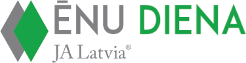 N.p.k.KlaseVārds, uzvārdsKur ēnojaKo ēnoja( profesija, personas vārds, uzvārds)Atgriezeniskā saite1.10.Elizabete Kate AntoneCēsu klīnikaĶirurgu Erlendu GeruļskiIeinteresēta. Vēlu veiksmi!2.10.Elīna MeldereLatvijas Republikas Augstākā tiesaKrimināllietu departamenta tiesnesi Anitu PoļakovuSagatavojusi un korekti formulējusi interesējošos jautājumus. Spēj pamatot savu ieinteresētību jurista profesijas apguvē3.10.Anna BalodeCēsu klīnikaNeatliekamās palīdzības ārsta palīgu Santu RogočuIepazinās ar NM brigāžu darba specifiku, iesaistījās praktiskajā treniņā4.10.Renārs PundursSIA “3D Pro” (Ērgļu novada saimniecība)SIA “3D Pro” direktoru Gunāru VīgantuIzrādot interesi, uzmanīgi klausījās5.10.Emīls ŽēpersIK Kārļa Nebara autodarbnīcaAutomehāniķi Aivi ŽēperuIepazinās ar automehāniķa profesiju, uzdeva jautājumus6.10.Arvis Arvīds JekimovsVecpiebalgas sadales tīkliRemonta un būvniecības funkcijas darbu vadītāju Artūru Bogdanovu7.7.Indra Gita BērziņaCēsu 2.pamatskolaAngļu valodas skolotāju Terēzi Elperi8.9.Armands PundursAtpūtas bāze ,,Ozolkalns”Maiņu vecāko ModrisDijpoStrādāja ar lielu atbildības sajūtu, uzliktos pienākumus veica akurāti9.9.Sanija GobiņaVeikals,, TOP”Maiņas vadītāju Kristīni VītoliņuLabi tika galā ar uzdotajiem uzdevumiem. Iepazinās ar preču pieņemšanu pēc pavadzīmēm, to izlikšanu plauktos, pircēju apkalpošanu10.9.Marta PundureVUGD ValmierāVUGD VRB komandiera vietnieku A.RjabkovuIzrādīja padziļinātu interesi par profesiju11.9.Megija RomonovskaNMP dienesta brigāžu centrs CēsīsNeatliekamās medicīnas vecāko ārsta palīgu Santu RogočuIepazinās ar NM brigāžu darba specifiku, iesaistījās praktiskajā treniņā12.9.Matīss Dāvids CinātsSIA ,,INTRAC Latvija” centrsMehāniķa profesija. Personāla lietu speciālisti Jolantu VārpuIzrādīja interesi par mehāniķa profesiju13.9.Līva Beāte VozņesenskaLatvijas Kultūras Akadēmija,, Zirgu pasts”Kultūras projektu vadītāju VozņesenskuIeinteresēta par šo profesiju14.9.Elīna Līva PozņakovaLKA,, Zirgu pasts”Kultūras projektu vadītāju VozņesenskuIeinteresēta par šo profesiju15.9.Adrians VišņovsVecpiebalgas vidusskolaSaimniecības daļas vadītāju Reini RāvietiIzrāda interesi par galdnieka profesiju. Prot un patīk darīt praktiskas lietas. 16.11.Mikuss CimdiņšVUGD  VRB Cēsu daļaVUGD VRB Cēsu daļas komandieri K.DravantuIepazinās ar ugunsdzēsēja – glābēja profesiju. Izrādīja interesi par profesiju.17.11.Artūrs RomanovskisRīga, SIA TBT grupaDatorsistēmu tehniķi Oskaru LeitiIepazinās ar datorsistēmas tehniķa profesiju. Izrādīja interesi par profesiju.18.11.Kristaps KurzemnieksLattelecom, Dzirnavu iela 105, RīgaGrafisko dizainieri Jāni VīksnuSuper saprotoša un ieinteresēta ēna.  Izrādīja interesi par profesiju.19.11.Jurika Kristīne ŅemikinaLatvijas Lauksaimniecības universitāteStudenti Martu Pastari no Pārtikas tehnologu fakultātes20.11.Jānis Ralfs BērzkalnsTP ,,Alfa”Tirdzniecības centra vadītāju Irīnu ToropovuAtslēga taviem panākumiem – iegūt izglītību un pārzināt valodas, spēt komunicēt ar cilvēkiem un būt patiesam.21.11.Klāvs Sniķers Daugavgrīvas cietoksnī, Bolderājā pie Buļļupes ietekas Daugavā, Birzes ielā 4. Kuģa P-09,, Rēzekne” komandieriKuģa P-09,, Rēzekne” komandieri  kapteiņleitnantu Jāni Dābolu.Izrādīja lielu interesi par notiekošajiem procesiem un darbībām Jūras spēkos22.11.Mārcis GobaAutosalons,, Domeniks" , Varšavas iela 4, RīgaAuto mehāniķi – Jāni DambītiĻoti ieinteresēts, atsaucīgs, ar augstu pašdisciplīnu23.8.Rainers Daniels LielupsValsts policijas Vidzemes reģiona pārvalde, Cēsu iecirknisKārtības policijas nodaļas inspektoru Dmitriju SļiņkoIeradās laikā, iepazinās ar dienas uzdevumiem, kopā ar policijas darbiniekiem devās patruļā pa Cēsu un Priekuļu novadiem 24.8.Sintija GulbeKoprades māja,, Skola 6” , CēsisKoprades māja,, Skola 6” valdes priekšsēdētāju Ditu TrapenieciTurpināt izzināt profesijas, kuras uzrunā25.12.Sendija KārkliņaVidzemes augstskola ValmierāSabiedrisko attiecību speciālisti Viku GrāvītiIeinteresēta, atsaucīga, iesaistījās sarunās ar citām ,,ēnām”26.12.Sabīne PēčaVidzemes augstskola ValmierāSabiedrisko attiecību speciālisti Viku GrāvītiĻoti smaidīga jauniete, mazāk iesaistījās sarunās, taču manāmi ieklausījās tajā, ko stāstīju